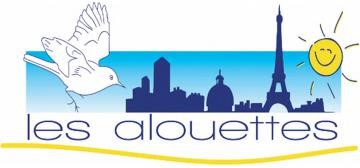 La Butte aux CaillesDépart M° Corvisart, sortie bld Blanqui côté impairTout au long de notre balade, vous verrez des oeuvres de « street-art »rue Eugène Atget1857 – 1927. Le père de la photographie moderne.    Accès depuis Blanqui par un escalier.square BrassaïPhotographe des années folles 1895 – 1980.    Bouleaux & figuier.rue JonasEtait autrefois la Cour des Miracles locale dans ce qui deviendra le square Brassaï.rue GérardDr puis proprio du Lapin Agile40 – 48	Petites maisons sympa.rue Simonet2bis	Jolie façade avec bas-reliefs & barres aux fenêtres. 5	Ex atelier 1960K Bobillot : Porche 1820 du lycée pro St Vincent de Paul.rue Vandrezanne Noter la plaque, il y en aura bcp d’autres du m^m style.C’est ici, dans le coude de la rue, qu’a atterri Pilâtre du Rozier.Le 1° vol parisien habité : En juin 1783, Les frères Montgolfier avaient réussi à s’élever à 1 000 m en ballon, ce qui leur a valu d’être reçus à Versailles, & un professeur du Jardin des Plantes lance une souscription pour en faire autant à Paris. 2 mois + tard, il avait assez de sous, & l’envol a lieu le 27 août depuis le Champ de Mars devant une foule immense. Le ballon gonflé à H2 est piloté par un physicien, Jacques Charles.L’histoire du ballon est tristounette : il monte à 1 000 m lui aussi, tient en vol ¾ h & explose parce qu’il est surgonflé. Il atterrit alors dans les champs à Ecouen, fait peur aux paysans affolés par un tel oiseau surnaturel. Ils le trouent à coups de fourches & l’attachent à la queue d’un cheval qui s’enfuit au galop.Le 2° vol parisien habité : Nous sommes dans le jardin de la Muette le 21 novembre 1783. Jean-François Pilâtre du Rozier & son pote le marquis d’Arlandes embrassent leurs proches, se signent & embarquent dans la nacelle en osier de leur ballon en papier huilé or & azur. Dans le ballon fabriqué par Reveillon, 200m3 d’air chauffé par un feu de paille. 25 mn + tard, ils atterrissent 9 km + loin dans rue Vandrezanne, sains & saufs dans leur ballon.41 	Mascarons en céramique aux 2° & 3°.37	Jolie maisonpassage VandrezanneAccès dans le coude de la rue V. Superbe : 3 becs de gaz restauréspassage du MoulinetJolies maisons typiques de la butte.2	graffiti4	Maison basse	10/12		jolies maisons fleuriesrue du Moulinet33	square de la Mongolfièresquare de la MontgolfièreAccès par la rue du Moulinet. Pergolas, glycines & rosiers. Repos assuré.rue du Moulinetrue du Moulin des Prés1	Ici est dcd Auguste Blanqui « ni dieu ni maître ». Il a vécu 76 ans, dont 40 de prison.74	Accès du square des Peupliers, 1926.place Paul VerlainePrésentation de la Butte aux CaillesNous sommes sur la Butte aux Cailles, haute de 63 m, dont l’essor était lié à la Bièvre & au vent. Le nom provient d’une famille, les Caille, qui a acheté ici en 1543 un carré de vigne, puis + tard les 1° moulins à vent de la Butte.      Milieu XVII°, une dizaine de moulins à vent est venue s’ajouter aux moulins à eau de la Bièvre. Plantés sur la ligne de crête, soit la rue de la Butte …, ils fonctionneront un bon siècle durant. Le lieu n’était guère folichon, habité de biffins, de musiciens ambulants, de blanchisseuses & de bouifs (ouvriers de la chaussure) qui logeaient dans des cabanes en planches. La Bièvre     Que voyait-on du XVIII° au XIX° sur les rives de la Bièvre longue de 32 km ? De belles propriétés aristocratiques, des fermes, des tavernes & des puits de carrière. On y trouvait également moult tanneries, mégisseries, teintureries & blanchisseries – activités fort friandes d’eau. 100 entreprises polluantes au total en 1860.  Le mégissier blanchit les peaux, càd qu’il les épile & les prépare pour l’opération suivante, le tannage qui transforme les peaux en cuir & les rend + durables & + souples. L’hiver offrait une autre vision, celle d’un archipel de petites mares gelées délices des patineurs & d’où on extrayait la glace. Comme les frigos n’étaient pas encore inventés, c’est dans des sortes de tumulus que les denrées périssables étaient conservées entre des gros blocs de glace soigneusement entourés de paille (d’où la rue de la glacière)1850, la Butte reste pratiquement vierge de cions. On n’y voit que des petites fermes, des cabanes en planches à proximité des carrières de calcaire & de glaise. Il faut attendre la disparition de la Bièvre en 1900-1910 & son remblaiement pour qu’arrive l’urbanisation.Tout comme c’était l’habitude dans Paris, le sous-sol a été fort utilisé tant pour fabriquer des tuiles & des briques avec l’argile, que pour extraire de la pierre à bâtir. Des champignonnières ont pris la relève au XIX°, puis les galeries ont été comblées début XX°.  Hormis dans les grandes artères, l’essentiel des cions se présente sous forme de maisons individuelles parce que le sous-sol ne permet pas de supporter les masses imposantes des immeubles. K Moulin des Prés : Fresque urbaine. Bonhomme avec un parapluie rouge & un imper noir.Au mitan de la place, fontaine & statue du sergent BobillotFaire le tour de la place en sens horaire.1	Stèle commémorative du vol de Pilâtre du Rozier5	Bâtiment en briques rouges IMH : Etablissement balnéaire de la Butte aux Cailles.  Eau sulfureuse à 28°puisée à - 697 m. Destinée à alimenter en eau le quartier & la Bièvre à sec en été. Les travaux de forage ont duré 40 ans (1866 à 1903). Entre temps, la Bièvre était en partie comblée, & les maisons étaient munies de l’eau courante. Que faire alors de ces 8 000 m3 quotidiens ? Cette piscine de 1 bassin inter & 2 bassins exter fut la toute 1° à Paris qui imposa dès son inaugur’ en 1924 le passage obligatoire sous la douche. Il s’agissait de la 4° construite à Paris. Maison à tourelle à droite de la piscine.Une anecdote à propos de piscines. La m^m année, soit 1922, on comptait 20 piscines en France, 806 en Angleterre & 3162 en Allemagne2	Façade restaurée, enseigne « H. Lefevre, fabrique de chaussures & de galoches ». K Moulin des Prés : Fresque urbaine. rue de la Butte aux Cailles à gauche11	Caf’conc’ le Merle Moqueur. Son nom s’inspire du Temps des Cerises, chanson composée en 1867 par JB Clément, également auteur de « Dansons la capucine »12	On avait encore ici en 1850 un moulin en activité.passage Boitton14 & 18bis		Jolies petites maisons.rue de la Butte aux Cailles17	Asso la Bienvenue gère une bibliothèque privée.18	La Sté Coopérative Ouvrière de Production « Le Temps Des Cerises » a ouvert ici un resto en 1976, RV des soixante-huitards, anarchistes, & libertaires.  Noter la mosaïque au sol. 21	Les Abeilles, miel à la tireuse23	Bar-tabac qui domine la place. C’est le RV de tout le quartier.33	Caf’conc’ La Folie en Tête. Son nom s’inspire du Temps des Cerisesplace de la Commune de ParisLors de la phase finale de l’insurrection de la Commune,  un général fédéré installa sur cette place en hauteur des pièces d’artillerie. Du coup, l’avancée des Versaillais est ralentie, ce qui permet aux Communards de fuir vers la RD. Je vous rappelle que les Versaillais sont entrés dans Paris à la faveur d’un accord avec les Prussiens.Fontaine Wallacerue des Cinq DiamantsUn bijoutier du XVI° avait 5 diam’s pour enseigne. Noter les pochoirs sur les murs des 2 KF.46	Siège des « Amis de la Commune de Paris », la + ancienne organisation du mvt ouvrier fondée en 1882.39	Enseigne « Maison Fahet depuis 1927 »29	Bandeau & panneaux de bois23	Passage des artistes, surnom ironique donné à la petite rue Jonas. passage Barrault. Superbe.1	Noter la petite fenêtre sous le toit6	Maison entièrement reconstruite en lieu & place d’un taudis6bis	Ici se trouvait  2000 un atelier de fabrication de joints en caoutchouc.11	Jolie propriété12	Maison curieuse13	Abricotier23	Maison de bric & de brocNoter le panneau interdisant l’accès > 3 000 kg.rue Barrault XVIII°rue Alphand11	Mascarons Art-Nouveau au 2°passage Sigaud. Noter la plaque au K Alphand. Agréables maisonnettes rénovées.½ tour K Alphand : noter la petite maison, puis le pignon blanc, puis l’immeuble.rue Barrault, XVIII°22	la Petite Russie. Si on peut, entrer dans le couloir sous l’immeuble. Après une porte vitrée, un escalier mène à une terrasse située au niveau du 3°. Vue plongeante sur la Petite Alsace.En 1912, André Citroën fit construire un garage avec des maisonnettes sur le toit pour loger ses chauffeurs de taxi essentiellement russes. 35 – 37	2 petites maisons récentes	42 – 46	ENSET, aujourd’hui Telecom Paris. Façade & bas-reliefs 1962 étonnants. Au 46 se trouvait la  fabrique de gants Noblet, comme en témoigne le logo constitué d'un N et de deux C inversés plusieurs fois répété sur la façade.  	rue Daviel	Il est le 1° chirurgien qui a réussi l’opération de la cataracte en 1750.K Wurtz	Boulangerie 1900 au joli décor. Maitre chocolatier.En bas de la rue, la Bièvre coulait dans un ravin de 20 m par 2 km entre crêtes. Des milliers de tonnes de remblai ont été requises pour adoucir la pente.10	la Petite Alsace	Ensemble de 40 maisons conçu en 1912 pour « l’Habitation Familiale » de l’abbé Violet, & géré de nos jours par l’OPHLM de Paris. On peut s’inscrire sur la liste d’attente….Belle cour, il ne manque que les cigognes. Levez la tête vers la curieuse toiture en chevrons qui domine les façades du nord. Il s’agit de la Petite Russie.7 en face 	villa DavielMaisons coquettes jaunes & rouges, glycine, bananier & figuier.rue VergniaudHomme politique Rév. 34 K Wurtz	Curieuse petite église jaune du culte Antoiniste, 1910. Eglise fondée par un guérisseur belge qui prône l’absolue guérison par la prière. On peut entrer. La femme qui nous reçoit ressemble à une Amish.                                                                                                                                                                  M° Glacière à gauche ds le bld Blanqui.